  Renovating Excellence In 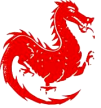 		PO Box #108     Niles, Ohio 44446     330-503-1620RENOVATING EXCELLENCE IN BO REIN STADIUM RENOVATIONINDIVIDUAL CONTRIBUTION FORMTo:   	The Renovating Excellence In Niles Foundation, for the benefit of the Niles McKinley Bo Rein Stadium Improvement Project.	Attached is a contribution payable to the Renovating Excellence In Niles (REIN), in care of the Niles Frontliners, a 501 ( c) (3) Tax-exempt organization, for the benefit of the Niles McKinley Bo Rein Stadium Renovation Project (hereinafter, “Project”), in the amount of ($_________________).  I understand that this contribution is tax deductible to the full extent of the law, but that I should consult a tax advisor on specifics.	If the contributions are to be acknowledged in the name of anyone other than the undersigned (for Example, “The Smith Family” or Bill and Sally Smith”), please specify:				_____________________________________________					Name				_____________________________________________					Address				_____________________________________________					City, State, Zip				_____________________________________________					Telephone			Email				_____________________________________________					Signature			Date	Checks should be made payable to The Niles Frontliners and note Renovating Excellence In  on the memo line.